	Законодательством предусмотрен широкий перечень сделок, при заключении которых сторонам сделки надо обращаться к нотариусу. 	Это необходимо сделать в следующих случаях:	-при отчуждении доли в праве общей собственности на недвижимость (например, при продаже, дарении, мене);	-при оформлении договоров ипотеки долей в праве общей собственности на недвижимое имущество;	-при заключении сделки по распоряжению недвижимым имуществом, которое принадлежит несовершеннолетнему лицу или гражданину, признанному ограниченно дееспособным;	-при заключении брачного договора или соглашения о разделе общего имущества, нажитого супругами в период брака;	-при заключении любой сделки с объектом недвижимости, если заявление и документы на регистрацию такой сделки (перехода права, ограничения или обременения права) будут направляться в орган регистрации прав почтовым отправлением;
	-при заключении договора ренты (когда одна сторона передает другой в собственность недвижимое имущество взамен периодической выплаты получателю ренты в виде определенной денежной суммы либо предоставления средств на его содержание в иной форме);	-при заключении договора уступки требования и перевода долга по нотариально удостоверенной сделке;	-при заключении соглашения об изменении или расторжении нотариально удостоверенного договора.	«Сделка, заключенная через нотариуса практически лишена рисков, оформляются документы строго с законодательными нормами и признать сделку недействительной очень сложно. Нотариус в обязательном порядке проверяет, наложен ли арест на объект и покупатель убеждается в юридической чистоте объекта. Кроме того, стороны по взаимному соглашению могут удостоверить у нотариуса любую сделку»,- отметила нотариус города Курска Тарадина Татьяна Михайловна.  .	После удостоверения договора нотариус может самостоятельно не позднее окончания рабочего дня направить в Управление Росреестра в электронной форме заявление о государственной регистрации прав и прилагаемые к нему документы, если стороны сделки не возражают против подачи такого заявления нотариусом. В таком случае специалисты Курского Росреестра проведут государственную регистрацию прав в течение одного рабочего дня.С уважением, Башкеева Анастасия Алексеевна,Пресс-секретарь Управления Росреестра по Курской области Тел.: +7 (4712) 52-92-75моб.: 8 (919) 213-05-38Bashkeyeva@r46.rosreestr.ru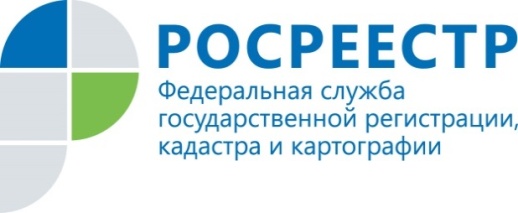 В каких случаях договор купли-продажи или дарения подлежит обязательному нотариальному удостоверению?